6. feladatlap1. Vállalati beruházásról a következő adatok ismertek:Költségek: 	tervezett	30.000 eFt	tényleges	34.000 eFtKöltségjellemző (munkaráfordítás):	tervezett	1.500 óra	tényleges	1.600 óraAdott tevékenység jellemző reagálási foka: 0,7.A feladatunk annak megválaszolása, hogy indokolt volt-e a költségek ilyen mértékű növekedése.2. Az alábbi táblázatban szereplő adatok figyelembe vételévelHatározzuk meg a tervezett, műszakilag-gazdaságilag indokolt költség összegét!Határozzuk meg a tényleges termelés indokolt költségét, majd értékeljük az üzemi általános költségek alakulását!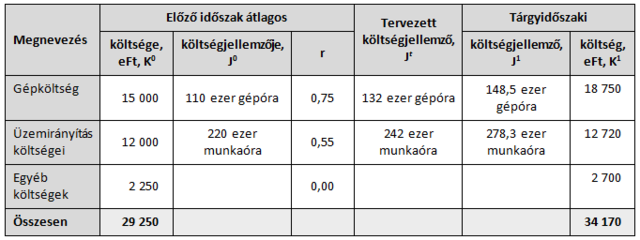 3. Tegyük fel, hogy egy vállalkozás háromféle terméket gyárt, és a termékek csak méretükben különböznek. A tárgyidőszakban 2 000 kisméretű, 3 600 közepes és 600 darab nagyméretű terméket gyártottak. A befejezett termelés értéke 64 000 eFt, azaz a háromféle termék előállítása 64 000 eFt-ba került összesen. A termékcsoport egy önálló kalkulációs egységnek tekinthető. A három termék alapvetően a felhasznált alapanyag mennyiségében és a gyártás időszükségletében különbözik. Az egyszerűsítés kedvéért a termékek egyféle anyagból készülnek és elkészítésük egyetlen munkaműveletből áll. A következő táblázat az egyes termékek anyag és időszükségletét mutatja: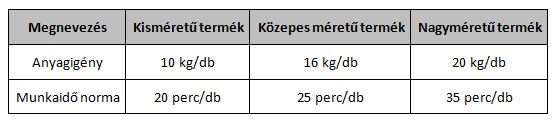 4. Egy üzemben A és B terméket gyártanak. Az egyes termékekről a következő információkat ismeri: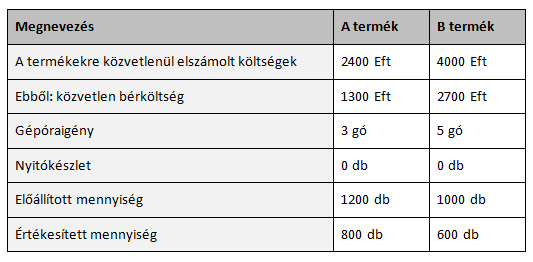 A termelőüzem közvetett költségeinek összege 3 200 eFt (tartalmazza az egyéb költségekhelyekről felosztott költségeket), a központi irányítás összes költsége 4 200 eFt, az értékesítés közvetett költségei 4 000 eFt.Határozza meg a termékek kalkulált közvetlen önköltségét, ha termelőüzem összes költsége felosztásra kerül a termékekre és a felosztásaz igénybevett gépóra arányában,a közvetlen bérköltség arányában történik!Számítsa ki a termékek teljes önköltségét, ha termelőüzemi költségek felosztása a gépóra alapján, a központi irányítás költségei a közvetlen önköltség alapján, az értékesítési költségek felosztása pedig az értékesített mennyiség alapján arányosan történik!